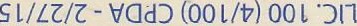 City and County of DenverCommunity Planning and Developmentwww. #en verg‹›v.or9/contractor licensingissued fo'LEONARDO MARTINEZ 731 GRAND AVE LOT 46PLATTEVILLE, CO 80601€ertiric»ta/RegistreIion Number:	C ERT00002328 Certificate 7'ype:   D-Water Service SupervisorExpiration  Oate:	03/3 1 /202 1By Authority of the Executive Director of	Community  Planni nq and DevelopmentAmount F und/Org/Revenue Code 860.00 R 3 52500-‘-01010-0141 200Payment Date Trans # 03/27/2018	4201386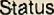 PaidCERTIFICATE MUST BE KEPT IN YOUR POSSESSION AT ALL TIMESRENEWAL INFORMATION	Renewa I notices will be e-mailed to e-mail add ress onfiinewa I information is available  at www.denvergox.orgfContractor    Licensing.INSPECTION INFORMATION	Please p rovide the following information when you call for aninspection:Permit number 	»’  Type of inspection and inspection code 	Inso ection reo uests called in by 12:00 a. m. will usua fly be scheau]ed for the	“ 	following working day.	are perfnrmert Monday through Friday.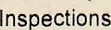 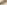 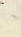 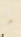 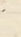 Community  Planning and Development201 W COLFAX AVE DEPT 205 DENVER, COLORADO 80202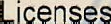 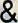 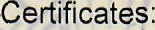 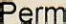 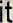 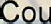 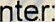 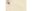 LIC.100 (8/09) CPD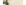 